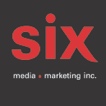 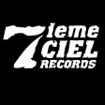 KNLO – 438 – Le nouvel album disponible le 1er décembreMontréal, novembre 2023 – Après avoir lancé une série d’extraits en 2023, KNLO fera paraître son nouvel album 438 le 1er décembre prochain via Disques 7ième Ciel. 438 est un album fidèle à ses habitudes, avec la participation de nombreux collaborateurs, dont Eman, VLooper, Caro Dupont, Dr. Mad, SevDee, Bob Riddim, Tommy Kruise, Le Youngin (alias Ti-Kid) et LOU FRE$H. 438 (comme le code régional), réconcilie différents univers, parfois nordique et nostalgique, parfois fougueux et tropical. Des univers côtoyés par KNLO le long du parcours de charbonnage entre Québec et Montréal. La trame sonore d'un business inarrêtable! Les extraits sortis au cours de l’année - « BOSSLAB », « AUCUN DÉLAI », « JUSQU’À LA FIN » et « MEILLEUR ET MIEUX » - ont mis la table pour un riche éventail, chevauchant multiples styles, une ouverture qui porte la signature du clan Alaclair. KNLO – Album « 438 » - Crédits 01 - 438 INTROMusique : Akena Okoko (Craqnuques)Paroles : Akena Okoko (KNLO)02 - BOSSLAB Musique : Louis-Nicolas Imbeau (VLooper)Paroles : Akena Okoko (KNLO)03 - NINTENDOMusique : Loup Ferschke (LOU FRE$H) et William Richard (Tommy Kruise)Paroles : Akena Okoko (KNLO)04 - DROGUE (feat. SevDee)Musique : Akena Okoko (Craqnuques) et Marc-Antoine Robert (SevDee)Paroles : Akena Okoko (KNLO)05 - JUSQU'À LA FIN  Musique : Akena Okoko (Craqnuques), Mahdi Saoula (Dr. Mad) et Caroline Dupont (Caro Dupont)Paroles : Akena Okoko (KNLO)06 - SAUFS (feat. Eman&Magnanimous)Musique : Jean-Sébastien Perron (GenericTM) et Marc Dib (Magnanimous)Paroles : Akena Okoko (KNLO) et Emmanuel Blouin-Lajoie (Eman)07 - GLACE (feat. Le Youngin)Musique : Joel Weyermann (Ronto Beats)Paroles : Akena Okoko (KNLO) et Jean-Philippe Guillaume (Le Youngin)08 - BACKITUPMusique : Claude BéginParoles : Akena Okoko (KNLO)09 – TANNANCE (feat.Micro)Musique : Louis-Nicolas Imbeau (VLooper)Paroles : Akena Okoko (KNLO) et Anselme Yappo-Norris (Micro)10 - BIDIBUM (feat.Neto Yuth)Musique : François-Olivier Bouchard (Bob Riddim)Paroles : Akena Okoko (KNLO) et Benjamin Laurence (Neto Yuth)11 - AUCUN DÉLAI (feat. Caro Dupont)Musique : François-Olivier Bouchard et Caroline Dupont (Caro Dupont)Paroles : Akena Okoko (KNLO) et Caroline Dupont (Caro Dupont)12 - MEILLEUR ET MIEUX Musique : Jean-Michel Frédéric (JMF) et Mahdi Saoula (Dr. Mad)  Paroles : Akena Okoko (KNLO)13 - CHAQUE MATIN Musique : Louis-Nicolas Imbeau (VLooper) et Caroline Dupont (Caro Dupont)Paroles : Akena Okoko (KNLO)14 - BONSOIR (feat. Caro Dupont)Musique : Akena Okoko (Craqnuques)Paroles : Akena Okoko (KNLO) et Caroline Dupont (Caro Dupont)Source : Disque 7ième CielInformation : Simon Fauteux / Patricia Clavel